ДОКМЕТАНА ОБЩИНА ДРЯНОВО                                 Вх. № ОБА 2-04-……………..…………З А Я В Л Е Н И ЕЗА ИЗДАВАНЕ НА СПРАВКИ ПО АКТОВИТЕ КНИГИ И ИЗДАВАНЕ НА ЗАВЕРЕНИ КОПИЯ ОТ ДОКУМЕНТИ ОТНОСНО ОБЩИНСКА СОБСТВЕНОСТсъгласно чл.62 ал.2 от Закона за общинската собственостот………………………………………………………………………………………………/име,презиме,фамилия/Постоянен адрес гр./с/…………………………………………...ул……………………………………№…….Телефон за контакти……………………………..…………………………………………..Фирма………………………………………………………………………….ЕИК/EГН……………………………………………Уважаеми Господин Кмет,Заявявам, че желая да ми бъде извършена следната справка по актовите книги – общинска собственост/да ми бъде издадено заверено копие на следния документ:1.…………………………………………………………………………………………………2.………………………………………………………………………………………………… 3………………………………………………………………………………………………………………………………………………………………………………………………………………………………………………………………………………………………………/мотиви за исканата услуга/Желая да получа услугата: в ЦУИГ на община Дряново    чрез лицензиран пощенски оператор на адрес………………………………………., като цената се заплаща от заявителя при получаването;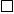     като вътрешна препоръчана пощенска пратка;    като вътрешна куриерска пратка;    като международна препоръчана пощенска пратка;    по електронен път на електронна поща.                                                                                 Подпис…………………………………….Заявленията се подават в „Центъра за информация и услуги на гражданите“ телефон 0676/72962 вътрешен 116, при Общинска администрация, ул. „Бачо Киро“ №19, 5370, гр. Дряново.Срок за изпълнение 10 дни.Такса: 2.00 лв.